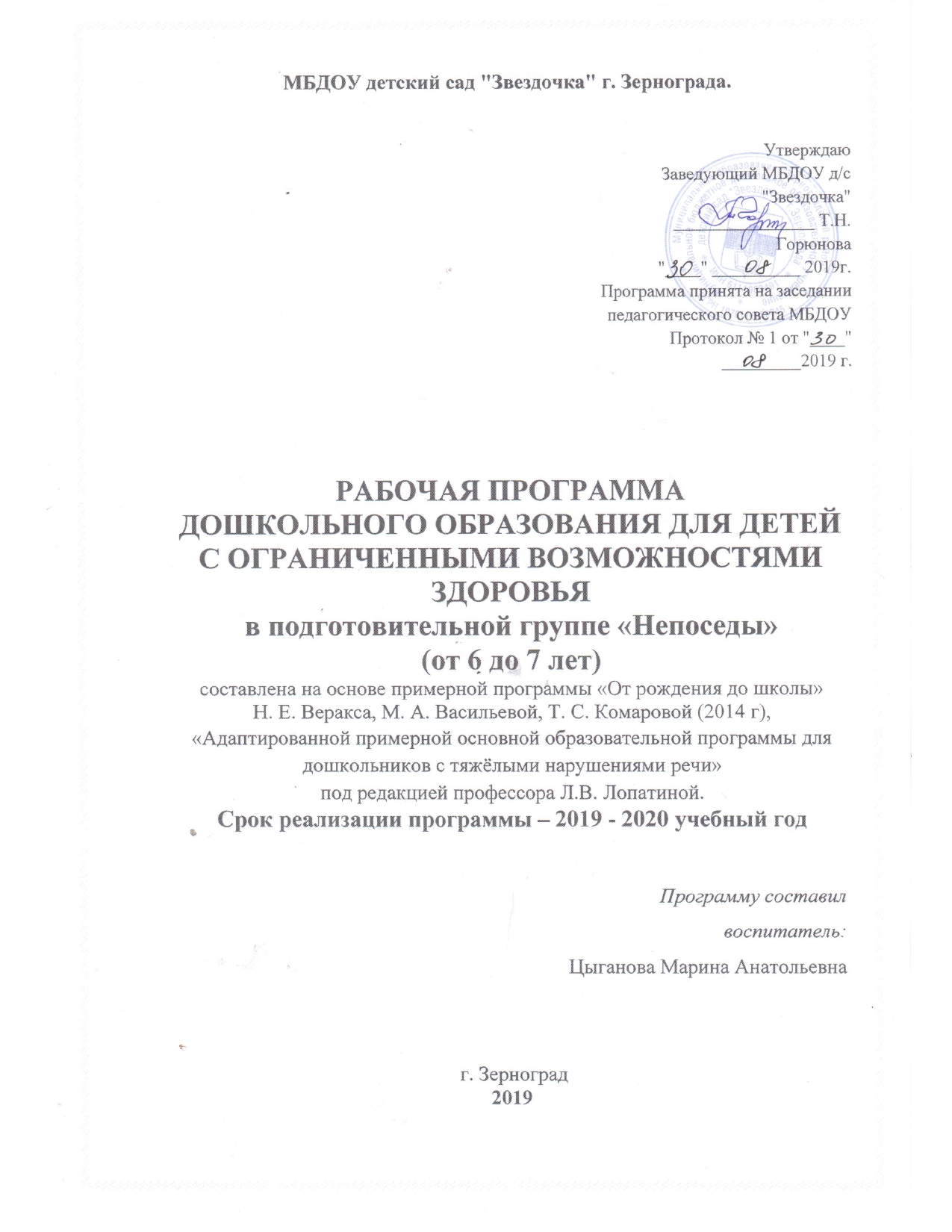 Содержание1. Целевой раздел……………………………………………………………………………………. 31. 1. Пояснительная записка …………………………………………………………………………31. 2. Цели и задачи реализации программы…………………………………………………………51. 3. Принципы и подходы к формированию «Программы»……………………………………….51. 4. Значимые для разработки и реализации программы характеристики………………………..8Характеристика организационной структуры………………………………………………………8Психолого – педагогическая характеристика детей с ОВЗ 6 – 7 лет………………………………91.5. Планируемые результаты освоения программы (целевые ориентиры)………………………122. Содержательный раздел……………………………………………………………………………152. 1. Организация режима пребывания в ДОУ………………………………………………………152 .2. Организация работы по проблеме сохранения и укрепления здоровья детей……………….182. 3. Содержание коррекционной работы……………………………………………………………212. 4. Система мониторинга достижения детьми планируемых результатов освоения образовательной программы ……………………………………………………………………………………………242. 5. Особенности взаимодействия с семьями воспитанников ……………………………………25.3.	Организационный раздел…………………………………………………………………….273. 1.  Особенности организации жизни детей в подготовительной группе………………………273. 2.  Особенности организации предметно-пространственной среды……………………………313.3. Список литературы……………………………………………………………………………….34приложение № 1приложение № 2приложение № 3приложение № 41. Целевой раздел1.1. Пояснительная запискаНа сегодняшний день актуальна проблема сочетаемости коррекционной и общеразвивающей программы с целью построения комплексной коррекционно-развивающей модели, в которой определено взаимодействие всех участников образовательного процесса в достижении целей и задач образовательной программы детского сада. Решение данной проблемы возможно через разработку рабочей программы, интегрирующей содержание ООП МБДОУ и коррекционных программ.Настоящая рабочая программа подготовительной группы разработана воспитателем М. А. Цыгановой в соответствии с основной общеобразовательной программой детского сада, в соответствии с введением в действие Федерального государственного общеобразовательного стандарта. Кроме того, учтены концептуальные положения используемой в ДОУ Примерной общеобразовательной программы дошкольного образования «От рождения до школы» под редакцией Н. Е. Веракса,  Т. С. Комаровой, М. А. Васильевой и «Адаптированной примерной основной образовательной программы для дошкольников с тяжёлыми нарушениями речи»  под редакцией профессора Л.В. Лопатиной  в соответствии с ФГОС.Программа определяет содержание и организацию образовательного процесса подготовительной группы муниципального бюджетного дошкольного образовательного учреждения.Деятельность муниципального бюджетного дошкольного образовательного учреждения детского сада «Звездочка» г. Зернограда в соответствии с Законом РФ «Об образовании в Российской Федерации» направлена на обеспечение права семьи на получение помощи в воспитании детей дошкольного возраста, на охрану и укрепление их физического и психического здоровья, на развитие их индивидуальных способностей и необходимую коррекцию нарушения развития.Данная рабочая  программа является нормативным документом МБДОУ д/с «Звездочка» г. Зернограда, обосновывающим цели, содержание, методики и технологии, формы организации образовательного процесса. Она составлена в соответствии со следующими нормативно-правовыми документами федерального, регионального, муниципального уровней и локальными актами МБДОУ д/с «Звездочка» г. Зернограда:Федеральный уровеньДекларация прав ребенка, принята резолюцией Генеральной Ассамблеи ООН от 20.11.1959 года;Конвенция о правах ребенка, принята резолюцией Генеральной Ассамблеи ООН от 20.11.1989 года;Конституция Российской Федерации от 25.12.1993 года (в редакции от 30.12.2008 года);Закон Российской Федерации «Об основных гарантиях прав ребёнка в Российской Федерации» № 124-ФЗ от 24.07.1998 года (в редакции от 01.09.2012 года);Федеральный закон от 24 ноября 1995 года № 181-ФЗ «О социальной защите инвалидов в Российской Федерации»;Закон Российской Федерации «Об образовании в Российской Федерации» № 273-ФЗ от 29.12.2012 года;Приказ Министерства образования и науки Российской Федерации «Об утверждении федерального государственного образовательного стандарта дошкольного образования» № 1155 от 17.10.2013 года;Приказ Министерства образования и науки Российской Федерации «Об утверждении Порядка организации и осуществления образовательной деятельности по основным общеобразовательным программам - образовательным программам дошкольного образования» № 1014 от 30.08.2013 года;Постановление Главного государственного санитарного врача Российской Федерации от 10 июля 2015 года № 26 «Об утверждении СанПиН 2.4.23286-15 «Санитарно-эпидемиологические требования к условиям и организации обучения и воспитания в организациях, осуществляющих образовательную деятельность по адаптированным основным общеобразовательным программам для обучающихся с ограниченными возможностями здоровья»;Приказ Министерства образовании и науки Российской Федерации от 18 октября 2013 года № 544н «Об утверждении профессионального стандарта «Педагог (педагогическая деятельность в сфере дошкольного, начального общего, основного общего, среднего общего образования; воспитатель, учитель)».Региональный уровеньЗакон Ростовской области «Об образовании в Ростовской области» № 26-ЗС от 14.11.2013 года;Закон Ростовской области «О социальной поддержке детства в Ростовской области» № 165-ЗС от 22.10.2004 года (в редакции от 25.12.2014 года);Постановление Правительства Ростовской области «Об утверждении Плана мероприятий («дорожной карты») «Изменения в отраслях социальной сферы, направленные на повышение эффективности образования в Ростовской области» № 241 от 25.04.2013 года.Муниципальный уровеньУстав МБДОУ д/с «Звездочка» г. Зернограда. Примерная адаптированная основная образовательная программа для дошкольников с тяжелыми нарушениями речи под редакцией профессора Л. В. Лопатиной и примерной основной общеобразовательной программы дошкольного образования «ОТ РОЖДЕНИЯ ДО ШКОЛЫ» под ред. Н. Е. Вераксы, Т. С. Комаровой, М. А. Васильевой.Программа направлена на обеспечение разностороннего развития детей и подготовку их к обучению в школе.Программа содержит материалы для организации коррекционно-развивающей деятельности с детьми подготовительной группы. Коррекционная деятельность включает в себя логопедическую работу и работу по образовательным областям, соответствующим ФГОС ДО.Срок реализации программы -1 год (2019-2020).2. Цели и задачи реализации программыЦель реализации Программы ― проектирование модели коррекционно-развивающей психолого-педагогической работы, максимально  обеспечивающей  создание  условий  для развития обучающихся с тяжелыми нарушениями речи (ТНР), их позитивной социализации, личностного развития, развития инициативы и творческих способностей на основе сотрудничества со взрослыми и сверстниками в соответствующих возрасту видах деятельности. Задачи Программы:способствовать общему развитию дошкольников с ТНР, коррекции их психофизического развития, подготовке их к обучению в школе;создать благоприятные условия для развития детей в соответствии с их возрастными и индивидуальными особенностями и склонностями;обеспечить развитие способностей и творческого потенциала каждого ребенка как субъекта отношений с самим собой, с другими детьми, взрослыми и миром;способствовать объединению обучения и воспитания в целостный образовательный процесс.укреплять физическое и психическое здоровья ребенка, формирование основ его двигательной и гигиенической культуры;развивать познавательную активность, любознательность, стремление к самостоятельному познанию и размышлению, развитие умственных способностей и речи ребенка.формировать общую культуру личности детей, предпосылки к учебной деятельности;обеспечить психолого-педагогическую поддержку семьи и повысить компетентность родителей (законных представителей) в вопросах развития и образования, охраны и укрепления здоровья детей;обеспечить преемственность целей, задач и содержания дошкольного общего и начального общего образования.Решение конкретных задач коррекционно-развивающей работы, обозначенных в разделе Программы, осуществляется при комплексном подходе к воспитанию, развитию и образованию и тесной взаимосвязи в работе всех специалистов (учителя-логопеда, педагога-психолога, воспитателей, музыкального руководителя и инструктора по физкультуре) детского сада, а также при участии родителей в реализации программных требований.Решение данных задач позволит сформировать у дошкольников с ТНР психологическую готовность к обучению в общеобразовательной школе, реализующей образовательную программу или адаптированную образовательную программу для детей с тяжелыми нарушениями речи, а также достичь основных целей дошкольного образования, которые сформулированы в Концепции дошкольного воспитания.3. Принципы и подходы к формированию «Программы»Теоретической и методологической основой программы являются: положение Л.С.Выготского о соотношении первичных и вторичных нарушений, зоне актуального и ближайшего развития; учение Р.Е. Левиной психолого-педагогическом подходе в системе специального обучения; исследования закономерностей развития детской речи в условиях ее нарушения, проведенные Т.Б. Филичевой и Г.В. Чиркиной. Также концепция о соотношении мышления речи Л.С. Выготского, А.А. Леонтьева, А.Р. Лурия, Ж. Пиаже, элементарных и высших психических функций в процессе развития ребенка Л.С. Выготского, А.Р. Лурия. Внесли свой вклад современные представления о структуре речевого дефекта Р.И. Лалаевой, Е.М. Мастюковой, Е.Ф. Соботович, Т.Б. Филичевой, Г.В. Чиркиной.Программа строится на основе следующих принципов:принцип индивидуализации, учета возможностей, особенностей развития и потребностей каждого ребенка;принцип признания каждого ребенка полноправным участником образовательного процесса;принцип опережающего подхода, диктующий необходимость раннего выявления детей с функциональными и органическими отклонениями в развитии, с одной стороны, и разработку адекватного логопедического воздействия - с другой;принцип поддержки детской инициативы и формирования познавательных интересов каждого ребенка, при котором сам ребенок проявляет активность в выборе содержания своего образования;соответствие условий, требований, методов возрасту и особенностям развития;принцип интеграции усилий специалистов, обеспечивающий многоплановую работу по коррекции, развитию и воспитанию каждого ребенка с ограниченными возможностями в рамках пребывания в логопедической группе детского сада;принцип комплексно-тематического построения образовательного процесса, позволяющий в полном объеме усвоить детям необходимые знания и сформировать умения и навыки для дальнейшего успешного школьного обучения;принцип конкретности и доступности учебного материала, соответствия требований, методов, приемов и условий образования индивидуальным и возрастным особенностям детей;принцип полифункционального подхода, предусматривающий одновременное решение нескольких коррекционных задач в структуре одного занятия;принцип систематичности и взаимосвязи учебного материала.Программа строится на основе принципов дошкольного образования, изложенных в ФГОС ДО: полноценное проживание воспитанником всех этапов дошкольного детства, обогащение (амплификация) детского развития;  построение образовательной деятельности на основе индивидуальных особенностей каждого воспитанника, при котором сам воспитанник проявляет активность в выборе содержания своего образования, становится субъектом образования; содействие и сотрудничество воспитанников и взрослых, признание воспитанника полноценным участником (субъектом) образовательных отношений;  поддержка инициативы воспитанников в различных видах деятельности;   сотрудничество организации с семьями обучающихся;   приобщение воспитанников к социокультурным нормам, традициям семьи, общества и государства;    формирование познавательных интересов и познавательных действий воспитанника в различных видах деятельности;  возрастная адекватность дошкольного образования (соответствие условий, требований, методов возрастным  особенностям развития);  учет этнокультурной ситуации развития воспитанников.Системное недоразвитие речи представляет синдром, в структуре которого выделяются сложные и неоднозначные связи между речевыми и неречевыми симптомами, соотношение первичного и вторичного, общие и специфические закономерности. Поэтому его преодоление осуществляется в процессе многоаспектного воздействия, то есть направлено на весь синдром в целом. Исходя из ФГОС ДО в Программе учитываются: 1) индивидуальные потребности воспитанника с тяжелыми нарушениями речи, связанные с его жизненной ситуацией и состоянием здоровья, определяющие особые условия получения им образования (далее — особые образовательные потребности, ООП), индивидуальные потребности воспитанников с тяжелыми нарушениями речи;2) возрастная адекватность дошкольного образования (соответствие условий, требований, методов возрасту и особенностям развития); 3) построение образовательной деятельности на основе индивидуальных особенностей каждого воспитанника, когда сам воспитанник становится субъектом образования; 4) возможности освоения воспитанником с нарушением речи Программы на разных этапах ее реализации;   5) специальные условия для получения образования воспитанниками с ТНР, в том числе использование специальных методов, методических пособий и дидактических материалов, проведение групповых и индивидуальных коррекционных занятий, и осуществления квалифицированной коррекции нарушений их развития.Коррекционно-развивающая педагогическая деятельность направлена на: 1) преодоление нарушений развития воспитанников с ТНР, оказание им квалифицированной помощи в освоении Программы; 2) разностороннее развитие воспитанников с ОВЗ с учетом их возрастных и индивидуальных особенностей и особых образовательных потребностей, социальной адаптации.Значимые для разработки и реализации программы характеристикиХарактеристика организационной структурыМуниципальное бюджетное дошкольное образовательное учреждение детский сад «Звездочка» г. Зернограда расположен по адресу: 347743, Ростовская обл., г. Зерноград, ул. Социалистическая, дом № 33, тел: 8(86359)41-3-61. МБДОУ функционирует в режиме 5-дневной рабочей недели (понедельник, вторник, среда, четверг, пятница), с пребыванием воспитанников 10,5 ч. (с 7-30 часов до 18-00 часов). Организация образовательного процесса национальных, климатических и демографических особенностей не имеет. Основными участниками реализации Программы являются: дети подготовительного дошкольного возраста, родители (законные представители), педагоги.Комплектование группы «Непоседы» на 01.09.2018 г.В календарно-тематическом планировании присутствуют: компонент основной программы, региональный компонент и компонент МБДОУ. Учебный план составлен в соответствии с СанПиН 2.4.1.3049-13 «Санитарно-эпидемиологические требования к устройству, содержанию и организации режима работы дошкольных образовательных организаций», утвержденные постановлением Главного государственного санитарного врача Российской   Федерации от 15 мая 2013 г.  № 26 зарегистрировано Министерством юстиции Российской Федерации 29 мая 2013 г., регистрационный N 28564, с изменениями и дополнениями от 27.08.2015 г.).Продолжительность непрерывной непосредственно образовательной деятельности для детей от 6 до 7 лет - не более 30 минут.  Максимально допустимый объем образовательной нагрузки в первой половине дня в младшей и средней группах не превышает 30 и 40 минут соответственно, а в старшей и подготовительной - 45 минут и 1,5 часа соответственно. В середине времени, отведенного на непрерывную образовательную деятельность, проводятся физкультурные минутки. Перерывы между периодами непрерывной образовательной деятельности - не менее 10 минут.Учебные месяцы разбиты на тематические блоки, каждый блок содержит лексические темы.Тематическое планирование на 2019 – 2020 г.  Умеренный континентальный климат позволяет организовывать прогулки воспитанников на свежем воздухе круглый год в зависимости от возрастных особенностей детей.Содержание Программы обеспечивает развитие личности, мотивации и способностей детей в различных видах деятельности и охватывает следующие структурные единицы, представляющие определенные направления развития и образования детей (далее - образовательные области): социально-коммуникативное развитие; познавательное развитие; речевое развитие; художественно-эстетическое развитие; физическое развитие. Психолого – педагогическая характеристика детей с ОВЗ 6 – 7 летРебенок на пороге школы (6-7 лет) обладает устойчивыми социально-нравственными чувствами и эмоциями, высоким самосознанием и осуществляет себя как субъект деятельности и поведения.Мотивационная сфера дошкольников 6-7 лет расширяется за счет развития таких социальных мотивов, как познавательные, просоциальные (побуждающие делать добро), самореализации. Поведение ребенка начинает регулироваться также его представлениями о том, что хорошо и что плохо. С развитием морально-нравственных представлений напрямую связана и возможность эмоционально оценивать свои поступки. Ребенок испытывает чувство удовлетворения, радости, когда поступает правильно, хорошо, и смущение, неловкость, когда нарушает правила, поступает плохо.Общая самооценка детей представляет собой глобальное, положительное недифференцированное отношение к себе, формирующееся под влиянием эмоционального отношения со стороны взрослых.К концу дошкольного возраста происходят существенные изменения в эмоциональной сфере. С одной стороны, у детей этого возраста более богатая эмоциональная жизнь, их эмоции глубоки и разнообразны по содержанию. С другой стороны, они более сдержанны и избирательны в эмоциональных проявлениях. К концу дошкольного возраста у них формируются обобщенные эмоциональные представления, что позволяет им предвосхищать последствия своих действий. Это существенно влияет на эффективность произвольной регуляции поведения - ребенок может не только отказаться от нежелательных действий или хорошо себя вести, но и выполнять неинтересное задание, если будет понимать, что полученные результаты принесут кому-то пользу, радость и т. п. Благодаря таким изменениям в эмоциональной сфере поведение дошкольника становится менее ситуативным и чаще выстраивается с учетом интересов и потребностей других людей.Сложнее и богаче по содержанию становится общение ребенка с взрослым. Дошкольник внимательно слушает рассказы родителей о том, что у них произошло на работе, живо интересуется тем, как они познакомились, при встрече с незнакомыми людьми часто спрашивает, где они живут, есть ли у них дети, кем они работают и т. п.Большую значимость для детей 6-7 лет приобретает общение между собой. Их избирательные отношения становятся устойчивыми, именно в этот период зарождается детская дружба. Дети продолжают активно сотрудничать, вместе с тем у них наблюдаются и конкурентные отношения — в общении и взаимодействии они стремятся в первую очередь проявить себя, привлечь внимание других к себе. Однако у них есть все возможности придать такому соперничеству продуктивный и конструктивный характер и избегать негативных форм поведения.К семи годам дети определяют перспективы взросления в соответствии с гендерной ролью, проявляют стремление к усвоению определенных способов поведения, ориентированных на выполнение будущих социальных ролей.К 6-7 годам ребенок уверенно владеет культурой самообслуживания и культурой здоровья. В играх дети 6-7 лет способны отражать достаточно сложные социальные события - рождение ребенка, свадьба, праздник, война и др. В игре может быть несколько центров, в каждом из которых отражается та или иная сюжетная линия. Дети этого возраста могут по ходу игры брать на себя две роли, переходя от исполнения одной к исполнению другой. Они могут вступать во взаимодействие с несколькими партнерами по игре, исполняя как главную, так и подчиненную роль.Продолжается дальнейшее развитие моторики ребенка, наращивание и самостоятельное использование двигательного опыта. Расширяются представления о самом себе, своих физических возможностях, физическом облике. Совершенствуются ходьба, бег, шаги становятся равномерными, увеличивается их длина, появляется гармония в движениях рук и ног. Ребенок способен быстро перемещаться, ходить и бегать, держать правильную осанку. По собственной инициативе дети могут организовывать подвижные игры и простейшие соревнования со сверстниками.В возрасте 6-7 лет происходит расширение и углубление представлений детей о форме, цвете, величине предметов. Ребенок уже целенаправленно, последовательно обследует внешние особенности предметов. При этом он ориентируется не на единичные признаки, а на весь комплекс (цвет, форма, величина и др.). К концу дошкольного возраста существенно увеличивается устойчивость непроизвольного внимания, что приводит к меньшей отвлекаемости детей. Сосредоточенность и длительность деятельности ребенка зависит от ее привлекательности для него.Внимание мальчиков менее устойчиво. В 6-7 лет у детей увеличивается объем памяти, что позволяет им непроизвольно запоминать достаточно большой объем информации.Девочек отличает больший объем и устойчивость памяти.Воображение детей данного возраста становится, с одной стороны, богаче и оригинальнее, а с другой - более логичным и последовательным, оно уже не похоже на стихийное фантазирование детей младших возрастов. Несмотря на то, что увиденное или услышанное порой преобразуется детьми до неузнаваемости, в конечных продуктах их воображения четче прослеживаются объективные закономерности действительности. Так, например, даже в самых фантастических рассказах дети стараются установить причинно-следственные связи, в самых фантастических рисунках - передать перспективу. При придумывании сюжета игры, темы рисунка, историй и т.п. дети 6-7 лет не только удерживают первоначальный замысел, но могут обдумывать его до начала деятельности.В этом возрасте продолжается развитие наглядно-образного мышления, которое позволяет ребенку решать более сложные задачи с использованием обобщенных наглядных средств (схем, чертежей и пр.) и обобщенных представлений о свойствах различных предметов и явлений. Действия наглядно-образного мышления (например, при нахождении выхода из нарисованного лабиринта) ребенок этого возраста, как правило, совершает уже в уме, не прибегая к практическим предметным действиям даже в случаях затруднений. Возможность успешно совершать действия сериации и классификации во многом связана с тем, что на седьмом году жизни в процесс мышления все более активно включается речь. Использование ребенком (вслед за взрослым) слова для обозначения существенных признаков предметов и явлений приводит к появлению первых понятий.Речевые умения детей позволяют полноценно общаться с разным контингентом людей (взрослыми и сверстниками, знакомыми и незнакомыми). Дети не только правильно произносят, но и хорошо различают фонемы (звуки) и слова. Овладение морфологической системой языка позволяет им успешно образовывать достаточно сложные грамматические формы существительных, прилагательных, глаголов. В своей речи старший дошкольник все чаще использует сложные предложения (с сочинительными и подчинительными связями). В 6-7 лет увеличивается словарный запас. В процессе диалога ребенок старается исчерпывающе ответить на вопросы, сам задает вопросы, понятные собеседнику, согласует свои реплики с репликами других.Активно развивается и другая форма речи - монологическая. Дети могут последовательно и связно пересказывать или рассказывать. Важнейшим итогом развития речи на протяжении всего дошкольного детства является то, что к концу этого периода речь становится подлинным средством как общения, так и познавательной деятельности, а также планирования и регуляции поведения.К концу дошкольного детства ребенок формируется как будущий самостоятельный читатель. Тяга к книге, ее содержательной, эстетической и формальной сторонам - важнейший итог развития дошкольника-читателя.Музыкально-художественная деятельность характеризуется большой самостоятельностью. Развитие познавательных интересов приводит к стремлению получить знания о видах и жанрах искусства (история создания музыкальных шедевров, жизнь и творчество композиторов и исполнителей). Дошкольники начинают проявлять интерес к посещению театров, понимать ценность произведений музыкального искусства.В продуктивной деятельности дети знают, что хотят изобразить, и могут целенаправленно следовать к своей цели, преодолевая препятствия и не отказываясь от своего замысла, который теперь становится опережающим. Они способны изображать все, что вызывает у них интерес. Созданные  изображения  становятся  похожи  на реальный предмет, узнаваемы и включают множество деталей. Совершенствуется и усложняется техника рисования, лепки, аппликации.Дети способны конструировать по схеме, фотографиям, заданным условиям, собственному замыслу постройки из разнообразного строительного материала, дополняя их архитектурными деталями; делать игрушки путем складывания бумаги в разных направлениях; создавать фигурки людей, животных, героев литературных произведений из природного материала. Наиболее важным достижением детей в данной образовательной области является овладение композицией.1.5. Планируемые результаты освоения программы (целевые ориентиры).Планируемые результаты освоения детьми основной общеобразовательной программы дошкольного образования описывают интегративные качества ребенка, которые он может приобрести в результате освоения Программы:Образовательная область «СОЦИАЛЬНО-КОММУНИКАТИВНОЕ РАЗВИТИЕ»	Самостоятельно отбирает или придумывает разнообразные сюжеты игр.  Придерживается в процессе игры намеченного замысла, оставляя место для импровизации. Находит новую трактовку роли и исполняет ее. Может моделировать предметно-игровую среду.  В дидактических играх договаривается со сверстниками об очередности ходов, выборе карт, схем; проявляет себя терпимым и доброжелательным партнером. Понимает образный строй спектакля: оценивает игру актеров, средства выразительности и оформление постановки. В беседе о просмотренном спектакле может высказать свою точку зрения. Владеет навыками театральной культуры: знает театральные профессии, правила поведения в театре. Участвует в творческих группах по созданию спектаклей («режиссеры», «актеры», «костюмеры», «оформители» и т. д. Самостоятельно ухаживает за одеждой, устраняет непорядок в своем внешнем виде. Ответственно выполняет обязанности дежурного по столовой, в уголке природы. Проявляет трудолюбие в работе на участке детского сада. Может планировать свою трудовую деятельность; отбирать материалы, необходимые для занятий, игр. Соблюдает элементарные правила организованного поведения в детском саду, поведения на улице и в транспорте, дорожного движения. Различает и называет специальные виды транспорта («Скорая помощь», «Пожарная», «Полиция»), объясняет их назначение. Понимает значения сигналов светофора. Узнает и называет дорожные знаки «Пешеходный переход», «Дети». «Остановка общественного транспорта», «Подземный пешеходный переход», «Пункт медицинской помощи». Различает проезжую часть, тротуар, подземный пешеходный переход, пешеходный переход «Зебра». Знает и соблюдает элементарные правила поведения в природе (способы безопасного взаимодействия с растениями и животными, бережного отношения к окружающей природе). Усвоил основные культурно-гигиенические навыки (быстро и правильно  умывается, насухо вытирается, пользуясь только индивидуальным   полотенцем, чистит зубы, поласкает рот после еды, моет ноги перед сном, правильно пользуется носовым платком и расческой, следит за своим внешним видом, быстро раздевается и одевается, вешает одежду в определенном порядке, следит за чистотой одежды и обуви). Имеет сформированные представления о здоровом образе жизни (об особенностях строения и функциями организма человека, о важности соблюдения режима дня, о рациональном питании, о значении двигательной активности в жизни человека, о пользе и видах закаливающих процедур, о роли солнечного света, воздуха и воды в жизни человека и их влиянии на здоровье.Образовательная область «ПОЗНАВАТЕЛЬНОЕ РАЗВИТИЕ»Формирование элементарных математических представлений.Самостоятельно объединяет различные группы предметов, имеющие общий признак, в единое множество и удаляет из множества отдельные его части (часть предметов). Устанавливает связи и отношения между целым множеством и различными его частями (частью); находит части целого множества и целое по известным частям. Считает до 10 и дальше (количественный, порядковый счет в пределах 20). Называет числа в прямом (обратном) порядке до 10, начиная с любого числа натурального ряда (в пределах 10). Соотносит цифру (0-9) и количество предметов. Составляет и решать задачи в одно действие на сложение и вычитание, пользуется цифрами и арифметическими знаками (+, —, -=). Различает величины: длину (ширину, высоту), объем (вместимость), массу (вес предметов) и способы их измерения. Измеряет длину предметов, отрезки прямых линий, объемы жидких и сыпучих веществ с помощью условных мер. Понимает зависимость между величиной меры и числом (результатом измерения). Умеет делить предметы (фигуры) на несколько равных частей; сравнивать целый предмет и его часть. Различает, называет: отрезок, угол, круг (овал), многоугольники (треугольники, четырехугольники, пятиугольники и др.), шар, куб. Проводит их. сравнение. Ориентируется в окружающем пространстве и на плоскости (лист, страница, поверхность стола и др.), обозначает взаимное расположение и направление движения объектов; пользуется знаковыми обозначениями. Умеет определять временные отношения (день—неделя _ месяц); время по часам с точностью до 1 часа. Знает состав чисел первого десятка (из отдельных единиц) и состав чисел первого пятка из двух меньших. Умеет получать каждое число первого десятка, прибавляя единицу к предыдущему и вычитая единицу из следующего за ним в ряду. Знает название текущего месяца года; последовательность всех дней недели, времен года.Формирование целостной картины мира.Имеет разнообразные впечатления о предметах окружающего мира. Выбирает и группирует предметы в соответствии с познавательной задачей. Знает герб, флаг, гимн России. Называет главный город страны. Имеет представление о родном крае; его достопримечательностях.  Имеет представления о школе, библиотеке. Знает некоторых представителей животного мира (звери, птицы, пресмыкающиеся, земноводные, насекомые).  Знает характерные признаки времен года и соотносит с каждым сезоном особенности жизни людей, животных, растений. Знает правила поведения в природе и соблюдает их. Устанавливает элементарные причинно-следственные связи между природными явлениями.Образовательная область «ХУДОЖЕСТВЕННО-ЭСТЕТИЧЕСКОЕ РАЗВИТИЕ»Различает виды изобразительного искусства: живопись, графика, скульптура, декоративно-прикладное и народное искусство. Называет выразительные основные средства произведений искусства. Рисование. Создает индивидуальные и коллективные рисунки, декоративные, предметные и сюжетные композиции на темы окружающей жизни, литературных произведений. Использует разные материалы и способы создания изображения.Лепка. Лепит различные предметы, передавая их форму, пропорции, позы и движения; создает сюжетные композиции из 2-3 и более изображений. Выполняет декоративные композиции способами налепа и рельефа. Расписывает вылепленные изделия по мотивам народного искусства.Аппликация. Создает изображения различных предметов, используя бумагу разной фактуры и способы вырезания и обрывания. Конструирование. Создает сюжетные и декоративные композиции. Способен соотносить конструкцию предмета с его назначением. Способен создавать различные конструкции одного и того же объекта. Может создавать модели из пластмассового и деревянного конструкторов по рисунку и словесной инструкции.Степень реального развития этих характеристик и способности ребенка их проявлять к моменту перехода на следующий уровень образования могут существенно варьировать у разных детей в силу различий в условиях жизни и индивидуальных особенностей развития конкретного ребенка.Программа строится на основе общих закономерностей развития личности детей дошкольного возраста с учетом сенситивных периодов развития.Целевые ориентиры, представленные в Программе:не подлежат непосредственной оценке;не являются непосредственным основанием оценки как итогового, так и промежуточного уровня развития детей;не являются основанием для их формального сравнения с реальными достижениями детей;не являются основой объективной оценки соответствия установленным требованиям образовательной деятельности и подготовки детей;не являются непосредственным основанием при оценке качества образования.В логопедических группах МБДОУ д/с «Звездочка» г. Зернограда проводятся мониторинговые исследования общего и речевого развития детей с ограниченными возможностями здоровья для выявления характера речевой патологии, ее структуры, степени выраженности, индивидуальных особенностей проявления.Устанавливается первичность и вторичность выявленных отклонений, а также наличие сохранных функций развития ребенка. При выборе методического материала учитывается возраст воспитанников и индивидуальные особенности психофизического развития.Сроки проведения - сентябрь, май.2. Содержательный раздел2.1. Организация режима пребывания в ДОУСтруктура образовательного годаМодель организации деятельности взрослых и детей в ДОУМодель организации воспитательно-образовательного процесса на деньРасписание НОДв подготовительной группе «Непоседы»Вне сетки занятийознакомление с художественной литературой;сюжетно – ролевая игра;ежедневно: Коррекционно-развивающая деятельность в режимных моментахВечернее коррекционное занятие воспитателя.2.2. Организация работы по проблеме сохранения и укрепления здоровья детейОптимизация режимаОхрана психического здоровьяПрофилактика заболеваемостиОздоровление фитонцидамиЗакаливание с учетом состояния здоровья ребенкаВитаминотерапияМониторинг физического развития и состояния здоровья детей Организация работы с родителями по проблеме сохранения и укрепления здоровья детейТехнологии обучения здоровому образу жизниЗдоровьесберегающие педагогические технологииТехнологии сохранения и стимулирования здоровья3. СОДЕРЖАНИЕ КОРРЕКЦИОННОЙ РАБОТЫКоррекционные задачи, стоящие перед воспитателемПостоянное совершенствование артикуляционной, тонкой и общей моторики.Закрепление произношения поставленных логопедом звуков.Обогащение, уточнение и активизация отработанной лексики в соответствии с лексическими темами программы.Упражнение в правильном употреблении сформированных грамматических категорий.Развитие внимания, памяти, логического мышления в играх и упражнениях.Формирование связной речи.Закрепление формирующихся навыков звуко-слогового анализа и синтеза (закрепление навыков чтения и письма).Основные направления коррекционной работы воспитателяАртикуляционная гимнастика (с элементами дыхательной и голосовой) выполняется в течение дня 3-5 раз.Пальчиковая гимнастика выполняется в комплексе с артикуляционной 3-5 раз в день.Коррегирующая мини-гимнастика для профилактики нарушений осанки и стопы выполняется ежедневно после сна.Вечерние индивидуальные занятия воспитателя по заданию логопеда. Содержание данных занятий определяется программой:- проговаривание слогов, слов, предложений на закрепляемый звук;- повторение скороговорок, коротких рассказов, стихов;- упражнение в звуко-слоговом анализе и синтезе;- повторение лексико-грамматических упражнений;Фронтальные занятия по программе (в соответствии с календарным планом).Коррекционная работа вне занятий: во время режимных моментов,   самообслуживания, хозяйственно-бытового труда и труда на природе, на прогулке, экскурсии, в играх и развлечениях.Работа воспитателя и логопеда при коррекции звукопроизношенияЦельПодготовительный этапЭтап появления звукаЭтап усвоения звука (правильное произнесение звука в речи)Поэтапная работа логопеда и воспитателя по лексической темеРазграничение функций логопеда и воспитателя в процессе работы по лексической теме4. СИСТЕМА МОНИТОРИНГА ДОСТИЖЕНИЯ ДЕТЬМИ ПЛАНИРУЕМЫХРЕЗУЛЬТАТОВ ОСВОЕНИЯ ОБРАЗОВАТЕЛЬНОЙ ПРОГРАММЫМониторинг детского развития проводится два раза в год (в сентябре и мае). В проведении мониторинга участвуют педагоги, психологи и медицинские работники. Основная задача мониторинга заключается в том, чтобы определить степень освоения ребенком образовательной программы и влияние образовательного процесса, организуемого в дошкольном учреждении, на развитие ребенка.При организации мониторинга учитывается положение Л. С. Выготского о ведущей роли обучения в детском развитии, поэтому он включает в себя два компонента:- мониторинг образовательного процесса;- мониторинг детского развития.Мониторинг образовательного процесса осуществляется через отслеживание результатов освоения образовательной программы, а мониторинг детского развития проводится на основе оценки развития интегративных качеств ребенка.С помощью средств мониторинга образовательного процесса можно оценить степень продвижения дошкольника в образовательной программе.Педагогическая диагностика проводится в ходе наблюдений за активностью детей в спонтанной и специально организованной деятельности. Инструментарий для педагогической диагностики - карты наблюдений детского развития, позволяющие фиксировать индивидуальную динамику и перспективы развития каждого ребенка в ходе:коммуникации со сверстниками и взрослыми (как меняются способы установления и поддержания контакта, принятия совместных решений, разрешения конфликтов, лидерства и пр.);игровой деятельности;познавательной деятельности (как идет развитие детских способностей, познавательной активности);проектной деятельности (как идет развитие детской инициативности, ответственности и автономии, как развивается умение планировать и организовывать свою деятельность);художественной деятельности;физического развития.     Результаты педагогической диагностики могут использоваться исключительно для решения следующих образовательных задач:     1) индивидуализации образования (в том числе поддержки ребенка, построения его образовательной траектории или профессиональной коррекции особенностей его развития);     2) оптимизации работы с группой детей.     В ходе образовательной деятельности создаются диагностические ситуации, чтобы оценить индивидуальную динамику детей и скорректировать действия.Мониторинг осуществляется с использованием критериев, заложенных для каждой возрастной группы в реализуемой МДОУ  ПОП ДО «От рождения до школы» под редакцией Н. Е. Веракса,  Т. С. Комаровой, М. А. ВасильевойОценка знаний:1балл  - не отвечает, отказывается от ответа,  делает все не правильно, часто ошибается2 балла – нуждается в пошаговой помощи педагога, делает несколько ошибокбалла – выполняет самостоятельно, все безошибочно.5. ОСОБЕННОСТИ ВЗАИМОДЕЙСТВИЯ С СЕМЬЯМИ ВОСПИТАННИКОВВедущие цели взаимодействия детского сада с семьей — создание в дошкольном учреждении необходимых условий для развития ответственных и взаимозависимых отношений с семьями воспитанников, обеспечивающих целостное развитие личности дошкольника, повышение компетентности родителей в области воспитания.Задачи работы с родителями:Познакомить родителей с особенностями физического и психического развития ребенка, развития самостоятельности, навыков безопасного поведения, умения оказать элементарную помощь в угрожающих здоровью ситуациях.Познакомить родителей с особенностями подготовки ребенка к школе, развивать позитивное отношение к будущей школьной жизни ребенка.Ориентировать родителей на развитие познавательной деятельности ребенка, обогащение его кругозора, развитие произвольных психических процессов, элементов логического мышления в ходе игр, общения со взрослыми и самостоятельной детской деятельности.Помочь родителям создать условия для развития организованности, ответственности дошкольника, умений взаимодействия со взрослыми и детьми, способствовать развитию начал социальной активности в совместной с родителями деятельности.Способствовать развитию партнерской позиции родителей в общении с ребенком, развитию положительной самооценки, уверенности в себе, познакомить родителей со способами развития самоконтроля и воспитания ответственности за свои действия и поступки.Направления взаимодействия педагога с родителями Педагогический мониторингОсновные формы взаимодействия с семьейЗнакомство с семьей: встречи-знакомства, посещение семей, анкетирование семей.Информирование родителей о ходе образовательного процесса: дни открытых дверей, индивидуальные и групповые консультации, родительские собрания, оформление информационных стендов, организация выставок детского творчества, приглашение родителей на детские концерты и праздники, создание памяток.Образование родителей: лекции, семинары, семинары-практикумы, мастер-классы, тренингов.Совместная деятельность: привлечение родителей к организации развлечений, праздников, досугов и конкурсов; маршрутов выходного дня (в музей, библиотеку и пр.); семейных праздников, прогулок, экскурсий;  к участию в детской исследовательской и проектной деятельности.ОРГАНИЗАЦИОННЫЙ РАЗДЕЛ1.  ОСОБЕННОСТИ ОРГАНИЗАЦИИ ЖИЗНИ ДЕТЕЙ В ПОДГОТОВИТЕЛЬНОЙ ГРУППЕРежим дня устанавливается в соответствии с возрастными  индивидуальными особенностями детей и способствует их гармоничному развитию. При составлении и организации режима дня учитываются обязательные, повторяющиеся (стереотипные) компоненты:- Прием пищи определяется временем пребывания детей и режимом работы групп (завтрак или обед, или завтрак и обед, или полдник, возможны другие варианты). Питание детей организуют в помещении групповой ячейки.Ежедневная прогулка детей, её продолжительность составляет не менее 4 - 4,5 часа. Прогулку организуют 2 раза в день: в первую половину - до обеда и во вторую половину дня - после дневного сна или перед уходом детей домой. При температуре воздуха ниже минус 15 °C и скорости ветра более 7 м/с продолжительность прогулки сокращается. Прогулка не проводится при температуре воздуха ниже минус 15 °C и скорости ветра более 15 м/с для детей до 4 лет, а для детей 5 - 7 лет при температуре воздуха ниже минус 20 °C и скорости ветра более 15 м/с. Во время прогулки с детьми необходимо проводить игры и физические упражнения. Подвижные игры проводят в конце прогулки перед возвращением детей в помещения ДО.Дневной сон. Общая продолжительность суточного сна для детей дошкольного возраста 12 - 12,5 часа, из которых 2,0 - 2,5 отводится дневному сну. Оптимальным является организация дневного сна на воздухе (веранды). Перед сном не рекомендуется проведение подвижных эмоциональных игр.Самостоятельная деятельность детей 3 - 7 лет (игры, подготовка к образовательной деятельности, личная гигиена) занимает в режиме дня не менее 3 - 4 часов.Непосредственная образовательная деятельность. Максимально допустимый объем недельной образовательной нагрузки, включая реализацию дополнительных образовательных программ, для детей дошкольного возраста составляет: в младшей группе (дети четвертого года жизни) - 2 часа 45 мин., в средней группе (дети пятого года жизни) - 4 часа, в старшей группе (дети шестого года жизни) - 6 часов 15 минут, в подготовительной (дети седьмого года жизни) - 8 часов 30 минут.При проведении режимных процессов в ДОУ соблюдаются следующие позиции:полное и своевременное удовлетворение всех органических потребностей детей (в сне, питании);тщательный гигиенический уход, обеспечение чистоты тела, одежды, постели;привлечение детей к посильному участию в режимных процессах; поощрение самостоятельности и активности;формирование культурно-гигиенических навыков;эмоциональное общение в ходе выполнения режимных процессов;учет потребностей детей, индивидуальных особенностей каждого ребенка;спокойный и доброжелательный тон обращения, бережное отношение к ребенку; устранение долгих ожиданий, так как аппетит и сон малышей прямо зависит от состояния их нервной системы.Составляющие режима структурировались на основе режимного расписания в двух вариантах в зависимости от сезона (летнего и зимнего).  Зимний период (холодный) определен с первого сентября по тридцать первое мая. Летним периодом (теплым) считается календарный период с первого июня по тридцать первое августа.             В детском саду разработан гибкий режим дня, учитывающий возрастные психофизиологические возможности детей, их интересы и потребности, обеспечивающий взаимосвязь планируемых занятий с повседневной жизнью детей в детском саду.  Кроме того, учитываются климатические условия (в течение года режим дня меняется дважды). В отличие от зимнего в летний оздоровительный период  увеличивается время пребывания детей на прогулке. Прогулка организуется 2 раза в день: в первую половину дня - до обеда и во вторую половину - после дневного сна или перед уходом детей домой. При температуре воздуха ниже -15°С и скорости ветра более 7 м/с продолжительность прогулки сокращается. Прогулка не проводится при температуре воздуха ниже -20°С и скорости ветра более 15 м/с. Во время прогулки с детьми проводятся игры и физические упражнения. Подвижные игры проводят в конце прогулки перед возвращением детей в помещение ДОУ. Дневному сну отводится 2- 2.20 часа. Самостоятельная деятельность детей (игры, подготовка к занятиям, личная гигиена и др.) занимает в режиме дня не менее 3-4 часов. Общественно-полезный труд детей подготовительной группы проводится в форме самообслуживания (дежурства по столовой, сервировка столов, помощь в подготовке к занятиям, уход за комнатными растениями и т.п.). Его продолжительность  не превышает 20 минут в день.Учебный план по реализации ООП ДО в  подготовительной группе Вне сетки занятийознакомление с художественной литературой;конструирование;сюжетно – ролевая игра;ежедневно:  коррекционная индивидуальная работа3.2. Особенности организации предметно-пространственной средыОбразовательная среда в детском саду предполагает специально созданные условия, такие, которые необходимы для полноценного проживания ребенком дошкольного детства. Под предметно-развивающей средой понимают определенное пространство, организационно оформленное и предметно насыщенное, приспособленное для удовлетворения потребностей ребенка в познании, общении, труде, физическом и духовном развитии в целом. Современное понимание предметно-пространственной среды включает в себя обеспечение активной жизнедеятельности ребенка, становления его субъектной позиции, развития творческих проявлений всеми доступными, побуждающими к самовыражению средствами.Основные требования к организации средыПрограмма «От рождения до школы» не предъявляет каких-то особых специальных требований к оснащению развивающей предметно-пространственной среды (как, например, в программе Монтессори), помимо требований, обозначенных в ФГОС ДО. При недостатке или отсутствии финансирования, программа может быть реализована с использованием оснащения, которое уже имеется в дошкольной организации, главное,соблюдать требования ФГОС ДО и принципы организации пространства, обозначенные в программе. Развивающая предметно-пространственная среда дошкольной организации должна быть:• содержательно-насыщенной, развивающей;• трансформируемой;• полифункциональной;• вариативной;• доступной;• безопасной;• здоровьесберегающей;• эстетически-привлекательнойОсновные принципы организации средыОборудование помещений дошкольного учреждения должно быть безопасным, здоровьесберегающим, эстетически привлекательным и развивающим. Мебель должна соответствовать росту и возрасту детей, игрушки — обеспечивать максимальный для данного возраста развивающий эффект.Развивающая предметно-пространственная среда должна быть насыщенной, пригодной для совместной деятельности взрослого и ребенка и самостоятельной деятельности детей, отвечающей потребностям детского возраста.Пространство группы следует организовывать в виде хорошо разграниченных зон («центры», «уголки», «площадки»), оснащенных большим количеством развивающих материалов (книги, игрушки, материалы для творчества, развивающее оборудование и пр.). Все предметы должны быть доступны детям.Подобная организация пространства позволяет дошкольникам выбирать интересные для себя занятия, чередовать их в течение дня, а педагогу дает возможность эффективно организовывать образовательный процесс с учетом индивидуальных особенностей детей. Оснащение уголков должно меняться в соответствии с тематическим планированием образовательного процесса.Предметно-пространственная развивающая среда в групповом помещении  подготовительной группы «Непоседы»Уголок Речевого развития;Книжный уголок; Патриотический уголок;Уголок Безопасности;Уголок  сенсорики;Уголок Природы;Уголок экспериментирования;Уголок  Творчества;Музыкальный уголок;Уголок  строительно-конструктивных игр;Уголок Сюжетно-ролевых игр; Спортивный уголок..3.3. Список литературы1.	Л. В. Куцакова Трудовое воспитание в детском саду. для занятий с детьми 3 – 7 лет. – М.: МОЗАИКА-СИНТЕЗ, 2014. – 128 с.;2. Л. В. Пензулаева Оздоровительная гимнастика для детей 3 – 7 лет. комплексы оздоровительной гимнастики. – М.:  МОЗАИКА-СИНТЕЗ, 2011. – 128 с.;3. Е. А. Короткова Рисование, аппликация, конструирование в детском саду- Ярославль; Академия развития, 2011. – 128 с.;4. Н. Г. Метельская 100 физкультминуток на логопедических занятиях – М.: ТЦ Сфера, 2009.-64 с.;5. Художественно-эстетическое и социально-нравственное воспитание дошкольника/ Сост. К. Ю. Белая, В. Н. Зимонина. М.: Школьная Пресса, 2007. – 80 с.;6. Т. С. Комарова, М. Б. Зацепина Интеграция в системе воспитательно-образовательной работы детского сада. Пособие для педагогов дошкольных учреждений. – М.: МОЗАИКА – СИНТЕЗ, 2010. – 144 с.;7. Родительские собрания в детском саду. Чиркова С. В., М.: ВАКО, 2008;8. ПДД в детском саду. Елжова Н. В., - Ростов н/Д: Феникс, 2013;9. О. И. Крупенчук Тренируем пальчики – развиваем речь! 2009;10. Е. В. Барарнова, А. м. Савельева От навыка к творчеству. обучение детей 2 – 7 лет технике рисования. учебно-методическое пособие. – М.: МОЗАИКА – СИНТЕЗ, 2009. – 64 с.;11. Г. А. Прохорова Утренняя гимнастика для детей 2 – 7 лет: - М.: Айрис – пресс, 2010. – 80 с.;12. И. В. Учусь считать М.: Издательство «Экзамен», 2012 – 64 с.;13. Н. Е. Татаринцева Полоролевое воспитание дошкольников на основе народных традиций. учебно – методическое пособие. – М.: Центр педагогического образования, 2012 -  96 с.;14. Н. В. Дубровская приглашение к творчеству: - СПб.: «ДЕТСТВО - ПРЕСС», 2002. – 128 с.;15. Н. А. Курочкина дети и пейзажная живопись. времена года. учимся видеть, ценить, создавать красоту. – ДЕТСТВО – ПРЕСС, 2003. – 272 с.;16. Примерное комплексно-тематическое планирование к программе «ОТ РОЖДЕНИЯ ДО ШКОЛЫ». Подготовительная группа к школе / В. В. Гербова, Н. Ф. Губанова, О. В. Дыбина и др. – М.: МОЗАИКА – СИНТЕЗ, 2016. – 176 с.;17. И. А. Помораева, В. А. Позина Формирование элементарных математических представлений: Подготовительная к школе группа. – М.: МОЗАИКА - СИНТЕЗ, 201. – 176 с.; 18. Изобразительная деятельность: конспекты занятий в подготовительной группе / авт.-сост. Т. А. Николкина. – Волгоград: Учитель, 2013. – 147 с.;19. Д. Н. Колдина Лепка и аппликация с детьми 6 – 7 лет: Конспекты занятий. – М.: МОЗАИКА – СИНТЕЗ, 2014. – 64 с.: цв. вкл.;20. ОБЖ. Подготовительная группа Разработка занятий. II часть. Изд. 2-е переработанное. / Сост. Фисенко М. А. – Волгоград: ИТД «Корифей». – 80 с.;21. И. А. Лыкова Изобразительная деятельность в детском саду. Подготовительная к школе группа. – М.: ИД «Цветной мир», 2011. – 208 с.22. Т. С. Комарова «Изобразительная деятельность в детском саду. Подготовительная к школе группа», 2015;23. И. А. Морозова, М. А. Пушкарева Ознакомление с окружающим миром. – М.: МОЗАИКА – СИНТЕЗ, 2006. – 160 с.возраст детейКол-воМальчикидевочкинаполняемость по нормамфактическая наполняемость6 - 7 л171071217Месяц1 неделя2 неделя3 неделя4 неделя5 неделяСентябрь02.09. – 06.09.Диагностика09.09. – 13.09.Диагностика16.09. – 20.09.Лес. Деревья.23.09. -27.09.Овощи. Фрукты.Октябрь30.09. – 04.10.Сад – огород.07.10. – 11.10.Осень. Хлеб.14.10. – 18.10Одежда. Обувь. Гол. уборы.21.10. – 25.10.Посуда.Ноябрь26.10. – 04.11.Каникулы 05.11. – 08.11.Продукты питания.11.11. – 15.11.Поздняя осень. Перел. птицы.18.11. – 22.11.Домашние животные25.11. – 29.11.Домашние птицы.Декабрь02.12. – 06.12.Дикие животные.09.12. – 13.12.Зима. 16.12. – 2.12Хвойные деревья.  23.12. – 26.12.Новогодний праздникЯнварь27.12 – 08. 01Каникулы 09.01. – 10.01.Зимние забавы13.01. – 17.01.Зимующие птицы.20.01. – 24.02.Как звери зимуют.27.01 – 31.01Мебель.Февраль03.02. – 07.02.Транспорт. ПДД.10.02. – 14.02.Профессии. 17.02. – 21.02.Защитники Отечества. 24.02. – 28.02. Антонимы.Март02.03. – 06.03.8 Марта10.03. -13.03.Весна 16.03. – 20.03.Перелетные птицы.23.03. – 31.03.Каникулы Апрель01.04. – 03.04.Животные холодных стран06.04. – 10.04.Космос  13.04. – 17.04.Животные жарких стран. 20.04. – 24.04. Насекомые27.04 – 30.04Обитатели водоемов. Школа.Май04..05. – 08.05.Наш город9 Мая11.05. – 15.05.Диагностика18.05. – 22.05диагностика02.09. – начало образовательного года05.11. – 26.12. – образовательный период01.04. – 08.05. –образовательный периодО2 09. -13.09. –диагностический период27.12. – 09.01. – новогодние каникулы12.05. – 24.05. -диагностика16.09. - 26.10. – образовательный период09.01. – 20.03. – образовательный период01.06. – 31.08. – летний оздоровительный период26.10. – 04.11. – «творческие каникулы»23.03. – 31.03. –«творческие каникулы»Совместная деятельность взрослого и детейСамостоятельная деятельность детейВзаимодействие с семьямиДвигательная: подвижные дидактические игры, подвижные игры с правилами, игровые упражнения, соревнования.Продуктивная: изготовление продуктов детского творчества, реализация проектов.Коммуникативная: беседа, ситуативный разговор, речевая ситуация, составление и отгадывание загадок, сюжетные игры, игры с правилами.Трудовая: совместные действия, дежурство, поручение, задание, реализация проекта.Познавательно-исследовательская: наблюдение, экскурсия, решение проблемных ситуаций, экспериментирование, коллекционирование, моделирование, реализация проекта, игры с правилами.Музыкально-художественная: слушание, исполнение, импровизация, экспериментирование, подвижные игры (с музыкальным сопровождением).Чтение художественной литературы: чтение, обсуждение, разучивание.Организация развивающей среды для самостоятельной деятельности детей: двигательной, игровой, продуктивной, трудовой, познавательно- исследовательскойДиагностирование,Педагогическое просвещение родителей, обмен опытом, совместное творчество детей и взрослых.НаправлениеРазвитияРебенка1 половина дня2 половина дняФизическоеразвитие издоровьеПрием детей в детский сад на воздухе в теплое время годаУтренняя гимнастикаПальчиковая гимнастикаГигиенические процедурыЗакаливание в повседневной жизни (облегченная одежда в группе, одежда по сезону на прогулке, воздушные ванны)Физкультурные занятияФизкультминутки на занятиях Динамические паузыПрогулка в двигательной активностиРазминка после снаЗакаливание (воздушные ванны, ходьба босиком по рефлексогенной дорожке в спальне)Физкультурные досуги, игры и развлеченияСамостоятельная двигательная деятельностьПрогулка (индивидуальная работа по развитию движений)Познавательно-речевое развитиеИгры-занятияДидактические игрыАртикуляционная гимнастикаНаблюденияБеседыЭкскурсии по участкуИсследовательская работа, опыты, экспериментированиеИгрыДосугиИндивидуальная работаСоциально-личностное развитиеУтренний прием детей, индивидуальные и подгрупповые беседыОценка эмоционального настроения группы с последующей коррекцией плана работыФормирование навыков культуры едыЭтика быта, трудовые порученияФормирование навыков культуры общенияТеатрализованные игрыСюжетно-ролевые игрыИндивидуальная работаЭстетика бытаТрудовые порученияИгры с ряжениемРабота в книжном уголкеОбщение младших и старших детейСюжетно-ролевые игрыХудожественно-эстетическоеразвитиеЗанятия по музыкальному воспитанию и изобразительной деятельностиЭстетика бытаЭкскурсия в природу (на участке)Музыкально-художественные досугиИндивидуальная работаДни неделиВремяНОДПонедельник9.00 – 9.309.40 – 10.10Ознакомление с окружающем миромРазвитие речиВторник 9.00 – 9.309.40 – 10.1010. 20 – 10.5011.15ПроизношениеМузыкаФЭМПФизкультура (В)Среда 9.00 – 9.309.40 – 10.1010.20 – 10.50Развитие речиРисованиеФизкультураЧетверг 9.00 – 9.309.40 – 10.1010.20 – 10.50ФизкультураФЭМППроизношение Пятница 9.00 – 9.309.40 – 10.1010.20 - 10.50Развитие речиЛепка/аппликация/конструированиеМузыка СодержаниеПериодичность выполненияВремя выполненияответственныеОрганизация жизни детей в адаптивный период, создание комфортного режимаЕжедневноВ течение годаВоспитатели специалистыИспользование приемов релаксации: минуты тишины, музыкальные паузы, игры, забавыЕжедневно несколько разВ течение годаВоспитателиСпециалисты Дыхательная гимнастика в игровой формеЕжедневно несколько раз (во время утренней гимнастики, физкультурного занятия, на прогулке, после сна)В течение годаВоспитателиЛогопедИнструктор по физической культуре Гимнастика маленьких волшебников (точечный массаж биологически активных зон)1 раз в деньВ течение годаВоспитателиЧесночно – луковые закускиВо время обедаПомощник воспитателяАроматизация помещений, чесночные бусыВ течение дня ежедневноОктябрь-ноябрьПомощник воспитателей, воспитателиПодбор в группах комнатных растений, способствующих очищению  воздухаРегулярноМай-августвоспитателиВоздушные ванны (облегченная одежда соответствует сезону года)ЕжедневноВ течение годавоспитателиПрогулки на воздухеЕжедневновоспитателиХождение босикомИюнь-августвоспитателиХождение босиком по рефлексогенной дорожкеЕжедневноВ течение годавоспитателиОбширное умываниеПосле дневного снавоспитателиИгры с водойВо время прогулки, во время занятийИюнь-августвоспитателиПоливитаминыПо 1 разу в день в течение 10 днейДекабрь-февральмедсестраВитаминизация третьего блюдаЕжедневноВ течение годамедсестраДиспансеризация1 раз в годПо плану детской поликлиникиМедицинская комиссияДиагностика физической подготовленности2 раза в годСентябрь-майИнструктор по ФИЗО, воспитателиКонсультации, родительские собрания, совместные мероприятияСогласно годовому плануВ течение годаВоспитатели, специалистыФизкультурные  занятияТри  раза в неделю в спортивном зале, в группе, на улицеЗанятия проводятся в соответствии с программойИнструктор по ФИЗО, воспитателиУтренняя гимнастикаЕжедневно, в спортивном и музыкальном залах, в группеКомплексы подбираются в соответствии с возрастными особенностями детейВоспитателиЗанятия по  здоровому образу жизниВ режимных процессах, как часть и целое занятиеПрограмма «Основы безопасности жизнедеятельности» (Р.СТЕРКИНА, О.Князева)ВоспитателиФизкультурные досуги, праздникиОдин раз в квартал (праздник), один раз в месяц (досуг)В соответствии с программой для каждой возрастной группыИнструктор по ФИЗО, муз.руководитель, воспитателиФормы работыВремя проведенияОсобенности методики проведенияОтветственныеИгровые минутки (бодрящая гимнастика)После сна в группе каждый деньКомплекс подвижных игр, игровых упражнений, основных движенийВоспитателиФизкультурные минуткиВо время занятий 1,5-2 мин.Комплексы игровых и физических упражненийВоспитатели,специалистыДинамические паузы (двигательные разрядки)Во время занятий и между занятиями 2-5 мин. по мере утомляемости детейВ виде игр, танцевальных движений, физических упражнений, элементов релаксацииВоспитателиПодвижные и спортивные игрыКак часть физкультурного занятия, на прогулке, в группе ежедневноИгры подбираются в соответствии с программой по возрасту детейВоспитатели, инструктор по ФИЗОПальчиковая гимнастикаИндивидуально, с подгруппой и всей группой ежедневноПроводится в любое время, рекомендуется детям с речевыми проблемамиВоспитателиУпражнения после снаежедневноКомплексы физических упражнений в спальне и группеВоспитателиГимнастика для глазЕжедневно по 3-5 мин. в любое свободное время, в зависимости от интенсивности нагрузкиРекомендуется использование наглядного материала, показ педагогаВоспитателиДыхательная гимнастикаВ разных формах физкультурно-оздоровительной работыПроветривание помещения и обязательная гигиена полости носа перед проведением процедурВоспитателиЛогопед исправляет нарушения речи: готовит артикуляционный уклад дефектных звуков, ставит их, автоматизирует.Воспитатель под руководством логопеда активно участвует в коррекционной работе: автоматизирует поставленные звуки в словах, словосочетаниях, фразах.Логопед в зависимости от характера нарушения звука вырабатывает и тренирует движения органов артикуляционного аппарата, которые были неправильными или совсем отсутствовали.Воспитатель по заданию логопеда в игровой форме закрепляет у детей движения и положение органов артикуляционного аппарата («Сказки о веселом язычке»).Логопед ставит звуки, предварительно отрабатывая артикуляционный уклад нужного звука, при этом использует специальные приемы и отработанные на предыдущем этапе движения органов артикуляционного аппарата.Воспитатель закрепляет произнесение поставленного логопедом звука, фиксируя внимание ребенка на его звучании и артикуляции, используя картинки-символы и звукоподражания.Логопед автоматизирует поставленные звуки, первично дифференцирует на слух и в произношении, последовательно вводит его в речь (в слог, слово, предложение, потешки, стихотворения, рассказы, в самостоятельную речь). Воспитатель по заданию логопеда с отдельными детьми закрепляет поставленный логопедом звук, дифференцирует со смешиваемыми фонемами на слух и в произношении, используя речевой материал, рекомендуемый логопедом.этапыСодержание работыисполнитель1.Изучение по данной теме соответствующих понятий, названий предметов, действий и признаков.Экскурсии, целевые прогулки, продуктивная деятельность детей (рисование, аппликация, лепка, конструирование), непосредственно связанные с изучаемой темой.Воспитатель, логопедВоспитатель 2.Предметные занятия, беседы; подробное рассматривание предметов, выделение их основных частей, признаков, действий, выполняемых с ними, функций предметов.Упражнения в практическом словоизменении ( на лексическом материале изучаемой темы); сравнение двух однородных предметов и – на этой основе – составление соответствующих высказываний (ответы на вопросы, короткие описания и др.). целенаправленная работа над предложением.Воспитатель Логопед, воспитатель под руководством логопеда3.Продолжение работы над предложением;Отработка различных моделей словоизменения.Разучивание стихотворений, загадок, коротких текстов по теме.Логопед, воспитательВоспитатель 4.Пересказ текстов по изучаемой теме, составление рассказов по картинкам, из опыта; описание предметов и др.Драматизация сказок (рассказов) – инсценирование, театр.Логопед, воспитательВоспитатель, логопедлогопедВоспитательна групповых занятиях знакомит детей с каждой новой лексико-грамматической категорией, выявляя тех детей. С которыми необходимо закреплять материал, и осуществляет эту работу на индивидуальных логопедических занятиях;руководит работой воспитателя по расширению, уточнению и активизации словарного  запаса дошкольников на занятиях и в свободное от занятий время.проводит занятия по ознакомлению с окружающим и с художественной литературой с учетом лексических тем;пополняет, уточняет, активизирует словарный запас детей в процессе большинства режимных моментов (сборы на прогулку, дежурство, умывание, игры и пр.); систематически контролирует грамматическую правильность речи детей в течение всего времени общения с ними.Режим дня подготовительной к школе группы (6-7 лет)Режим дня подготовительной к школе группы (6-7 лет)Холодный период года (сентябрь - май)Холодный период года (сентябрь - май)Содержание        ВремяУтренний прием, игры, утренняя гимнастика,7.30 - 8.25индивидуальное общение воспитателя с детьми,самостоятельная деятельностьПодготовка к завтраку, завтрак8.25 - 8.50Самостоятельные игры, подготовка к образовательной8.50- 9.00ДеятельностиОбразовательная деятельность, развивающие подгрупповые9.00 -11.00образовательные ситуации на игровой основеПодготовка к прогулке, прогулка11.00 -12.30Подготовка к обеду, обед12.30- 13.00Закаливающие мероприятия, релаксирующая гимнастика13.00 – 13.05перед сномСон13.05-15.25Постепенный подъем детей, пробуждающая гимнастика15.25-15.40после сна, воздушные, водные процедурыПолдник15.40-16.0015.40-16.00Игры, досуги, совместная деятельность с детьми,16.00-16.2016.00-16.20самостоятельная деятельность по интересам и выбору детейПодготовка к прогулке, прогулка16.20-17.3016.20-17.30Возвращение с прогулки, игры. Уход детей домой17.30-18.0017.30-18.00Теплый период года (июнь - август)СодержаниеВремяВремяПрием, осмотр, игры, утренняя гимнастика, индивидуальноеобщение воспитателя с детьми, самостоятельная 7.30-8.257.30-8.25ДеятельностьПодготовка к завтраку, завтрак8.25-8.508.25-8.50Самостоятельные игры, подготовка к прогулке, к8.55-9.008.55-9.00образовательной деятельности и выход на прогулкуИгры, наблюдения, воздушные, солнечные процедуры,9.00-12.209.00-12.20образовательная деятельность (на участке)Возвращение с прогулки, игры, водные процедуры12.20-12.3012.20-12.30Подготовка к обеду, обед12.30-13.0012.30-13.00Закаливающие мероприятия, релаксирующая гимнастика13.00-13.0513.00-13.05перед сномПодготовка ко сну, дневной сон13.05-15.2513.05-15.25Подъем детей, игровой массаж, игры15.25-15.4015.25-15.40Полдник15.40-16.0015.40-16.00Игры, подготовка к прогулке, выход на прогулку16.00-16.2016.00-16.20Прогулка16.20-17.4516.20-17.45Возращение с прогулки, игры, уход детей домой17.45-18.0017.45-18.00Организованная образовательная деятельностьОрганизованная образовательная деятельностьОсновные виды организованной образовательной деятельностиПериодичностьРебёнок и окружающий мир (познавательное развитие)1 раз в неделюЛогопедическое занятие (речевое развитие) с учителем-логопедом4 раза в неделюФЭМП (познавательное развитие)2 раз в неделюФизическое развитие в зале2 раза в неделюФизическое развитие на улице1 раз в неделюРисование (художественно-эстетическое развитие)1 раз в неделюПроизношение 2 раз в   неделюАппликация /лепка/конструирование/ручной труд (художественно-эстетическое развитие)1 раз в   неделю(в чередовании)Музыка (художественно-эстетическое развитие)2 раза в неделюОбъём недельной образовательной нагрузки в ООД  Итого:16 в неделю продолжительностью 30 мин